修改成績表範本指引—隱藏指定科目簡介：用戶可按需要修改成績表範本，隱藏指定科目。本文將以成績表M為例，介紹修改範本的步驟。步驟：雙擊打開子報表ResultA  (以ResultA子報表為例)(以成績表M為例)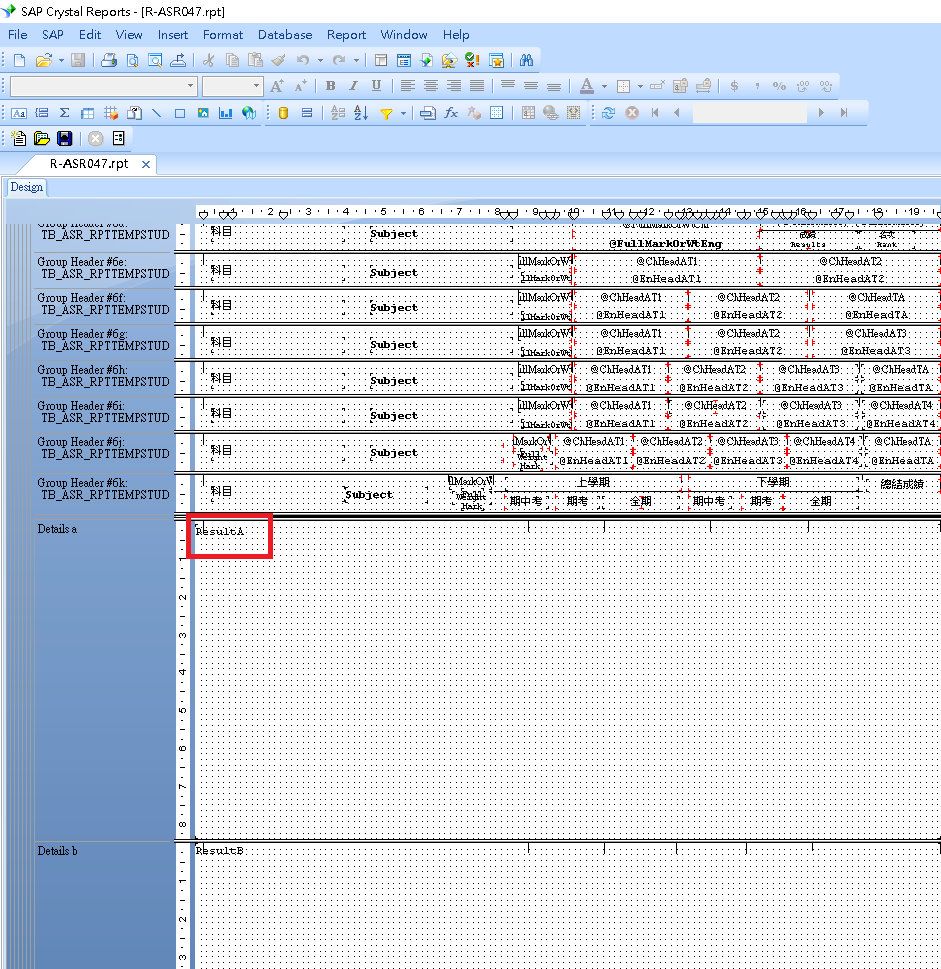 用滑鼠指去左邊的藍色區段，右擊區段Details a，然後選擇Section Expert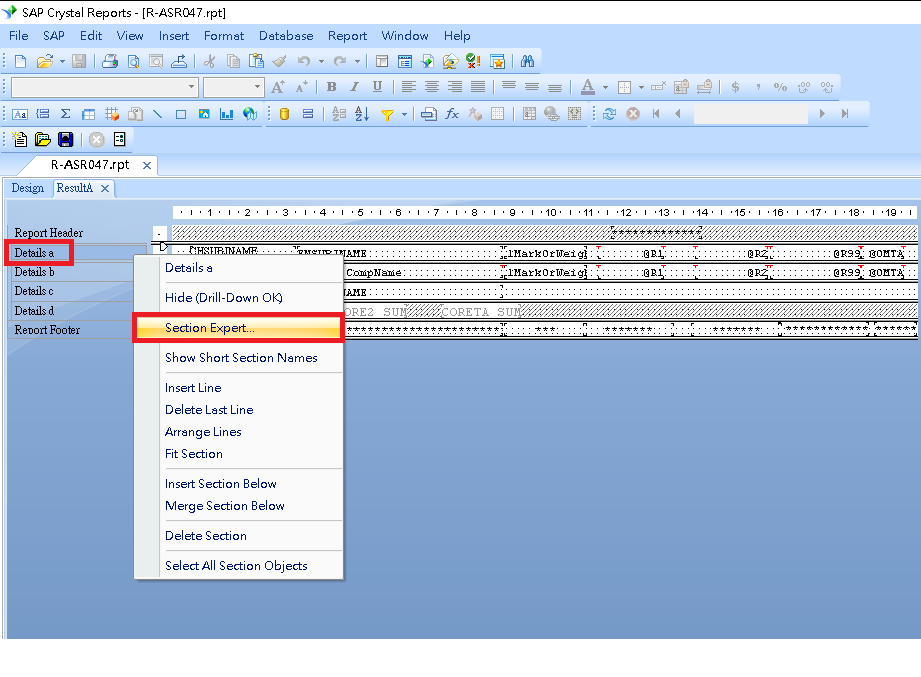 於Suppress (No Drill-Down) 按Format Formula icon打開Format Formula Editor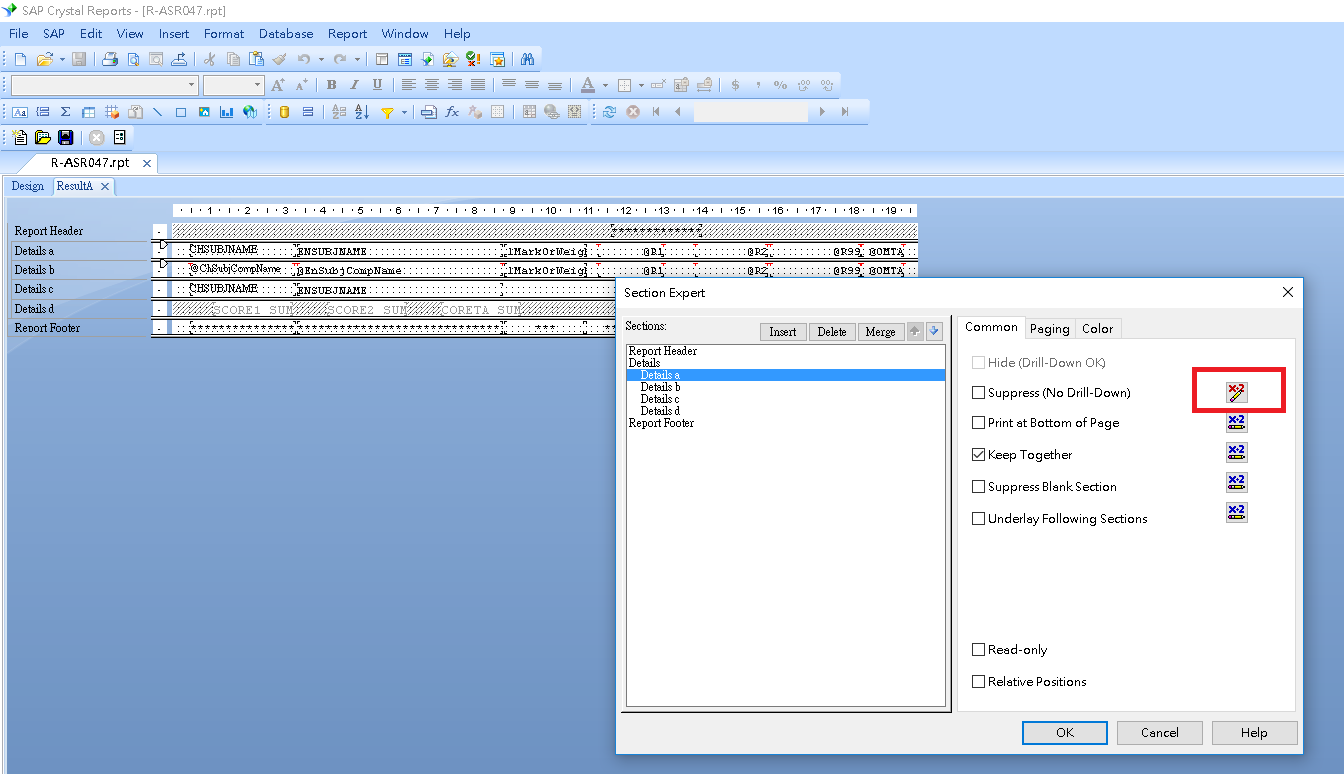 修改Formula，加入 or({TB_ASR_RPTTEMPSUBJ.SUBJCODE}='205') (以隱藏常識科目為例，常識科的代碼為205，因此在Formula中輸入='205')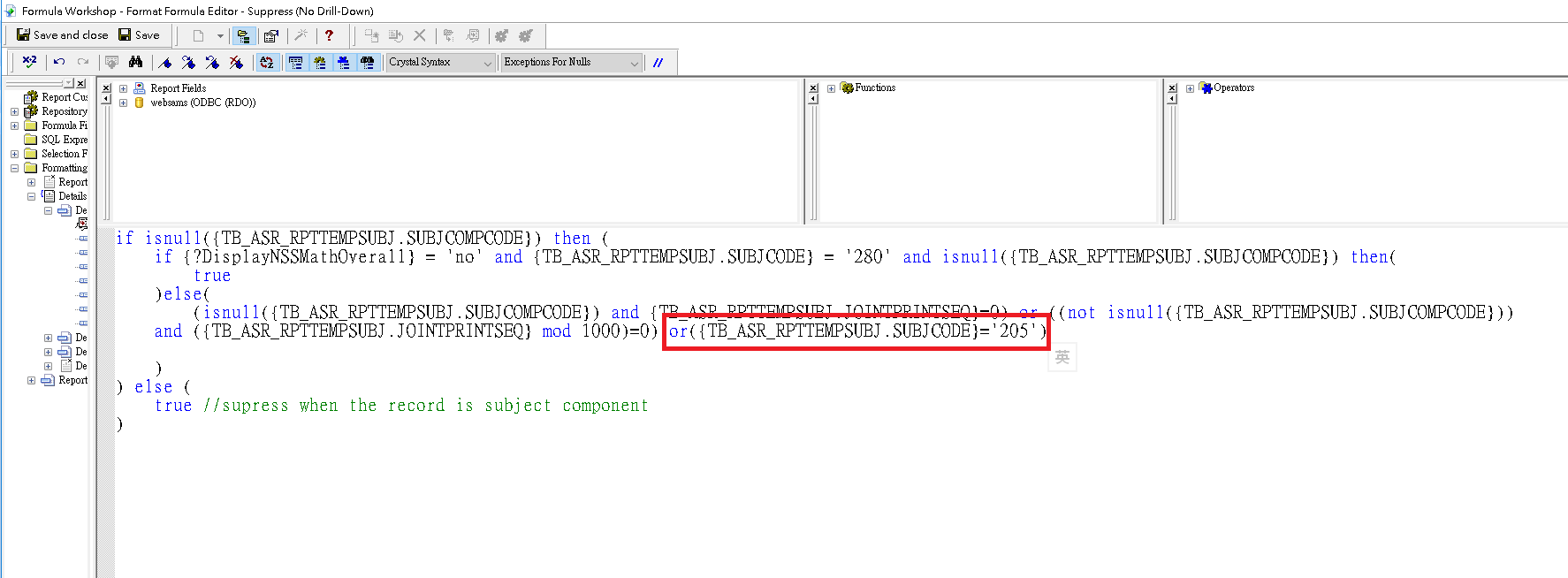 